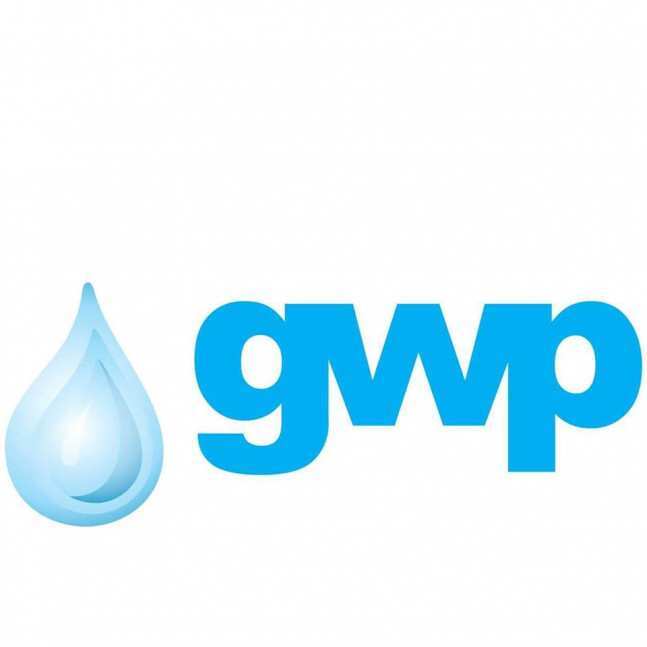 შპს ჯორჯიან უოთერ ენდ ფაუერი აცხადებსელ. ტენდერს ღია ბორტიანი მიკროავტობუსებით მომსახურებაზე 24 საათიანი სამუშაო გრაფიკითდამკვეთის დასახელება:შპს „ჯორჯიან უოთერ ენდ ფაუერი“ (GWP, ს/ნ 203826002)1.2 დასაქირავებელი ტექნიკის რაოდენობა და ტექ. მახასიათებელი-დავალება.დანართ N1-ში მოცემულია დასაქირავებელი მიკროავტობუსების სამუშაო გრაფიკები, და ინფორმაცია შესასრულებელ მომსახურებასთან დაკავშირებით.პრეტედენტს აქვს უფლება მიიღოს მონაწილეობა როგორც ერთი მიკროავტობუსის შემოთავაზებით, ასევე რამოდენიმე მიკროავტობუსით.1.3 განფასებაპრეტენდენტმა უნდა წარმოადგინოს ფასი ლარში  დანართი N1-ის ექსელის მიხედვით.1.4 ანგარიშსწორების პირობებიანგარიშსწორება მოხდება უნაღდო ანგარიშსწორების წესით, 30 დღიანი საკონსიგნაციო პერიოდის გავლის შემდგომ გაფორმებული მიღება-ჩაბარებების საფუძველზე.1.5 პრეტენდენტის ტენდერში წარმოსადგენი მონაცემები:1. ინფორმაცია პრეტედენტის შესახებ  (დანართი N1-ის შესაბამისად)2. ფასების ცხრილი (დანართი N1-ის შესაბამისად)3. მიკროავტობუსზე გავლილი ტექ-დათვალიერების დამადასტურებელი დოკუმენტი;შენიშვნა:
1) ტენდერში წარმოდგენილი პრეტენდენტის მიერ შექმნილი ყველა დოკუმენტი ან/და ინფორმაცია ხელმოწერილი უნდა იყოს უფლებამოსილი პირის მიერ (საჭიროების შემთხვევაში წარმოდგენილი უნდა იქნეს მინდობილობა);
2) პრეტენდენტის მიერ შექმნილი ყველა დოკუმენტი ან/და ინფორმაცია სასურველია დადასტურებულ იქნას უფლებამოსილი პირის ელექტრონული ხელმოწერით ან კომპანიის ელექტრონული შტამპით.3) სამუშაო პროცესში მიკროავტობუსი თუ გამოვიდა მწყობრიდან და ვერ განაგრძო მუშაობა, შემსრულებელი ვალდებულია ჩაანაცვლოს მიკროავტობუსი არაუგვიანეს ერთი საათისა ან იმ დღის მომსახურება საფასური დამკვეთის მხრიდან არ ანაზღაურდება.1.6 ხელშეკრულების გაფორმებაწინამდებარე ტენდერის ფარგლებში დაიდება ჩარჩო ხელშეკრულება 6 თვის ვადით.1.7 სხვა მოთხოვნა1.7.1 პრეტენდენტის მიერ წარმოდგენილი წინადადება ძალაში უნდა იყოს წინადადებების მიღების თარიღიდან 30 (ოცდაათი) კალენდარული დღის განმავლობაში.1.7.2 დამკვეთი უფლებას იტოვებს თვითონ განსაზღვროს ტენდერის დასრულების ვადა, შეცვალოს ტენდერის პირობები, რასაც დროულად აცნობებს ტენდერის მონაწილეებს, ან შეწყვიტოს ტენდერი მისი მიმდინარეობის ნებმისმიერ ეტაპზე.დამკვეთი, გამარჯვებულ შემსრულებელს გამოავლენს სატენდერო კომისიაზე და გადაწყვეტილებას აცნობებს გამარჯვებულ კომპანიას. დამკვეთი,  არ არის ვალდებული მონაწილე კომპანიას მისცეს სიტყვიერი ან წერილობით ახსნა-განმარტება კონსკურსთან დაკავშირებულ ნებისმიერ გადაწყვეტილებაზე.დამკვეთი,  იტოვებს უფლებას გადაამოწმოს პრეტენდენტებისგან მიღებული ნებისმიერი სახის ინფორმაცია, ასევე მოიძიოს ინფორმაცია პრეტენდენტი კომპანიის ან მისი საქმიანობის შესახებ. იმ შემთხვევაში, თუ დადასტურდება, რომ პრეტენდენტის მხრიდან მოწოდებული ინფორმაცია არ შეესაბამება სინამდვილეს ან გაყალბებულია, პრეტენდენტი იქნება დისკვალიფიცირებული.გთხოვთ გაითვალისწინოთ, რომ დამკვეთი, არ მიიღებს არავითარ ზეპირ შეკითხვას დამატებითი ინფორმაციის მისაღებად. გამონაკლისის სახით მიიღება შეკითხვები ტელეფონით.შენიშვნა: ნებისმიერი სხვა ინფორმაცია, მოპოვებული სხვა გზით არ იქნება ოფიციალური და არ წარმოშობს არავითარ ვალდებულებას  შემსყიდველის,  მხრიდან.1.8 ინფორმაცია ელექტრონულ ტენდერში მონაწილეთათვის1.8.1  ნებისმიერი შეკითხვა ტენდერის მიმდინარეობის პროცესში უნდა იყოს წერილობითი და გამოყენებულ უნდა იქნას tenders.ge-ს პორტალის ონლაინ კითხვა-პასუხის რეჟიმი;1.8.2 ელექტრონულ ტენდერში მონაწილეობის მისაღებად კომპანია უნდა იყოს რეგისტრირებული ვებ-გვერდზე www.tenders.ge1.8.3 tenders.ge-ზე ელექტრონული ტენდერში მონაწილეობის ინსტრუქცია იხილეთ თანდართულ ფაილში საკონტაქტო ინფორმაცია:შესყიდვების წარმომადგენელისაკონტაქტო პირი: გიორგი სოტკილავამის.: საქართველო, თბილისი, მთაწმინდის რაიონი, მედეა (მზია) ჯუღელის ქუჩა, №10 ელ. ფოსტა: gsotkilava@gwp.geტელ.: +995 322 931111 (4801); 577 002761საკონტაქტო პირი: ირაკლი ხვადაგაძემის.: საქართველო, თბილისი, მთაწმინდის რაიონი, მედეა (მზია) ჯუღელის ქუჩა, №10 ელ. ფოსტა: ikhvadagadze@gwp.geტელ: +995 322 931111 (1145); 599 505067